РАБОЧАЯ  ПРОГРАММАпо учебному предмету«ОДНК»Планируемые результаты освоения учебного предмета    Предметные результаты: - воспитание способности к духовному развитию, нравственному самосовершенствованию; воспитание веротерпимости, уважительного отношения к религиозным чувствам, взглядам людей или их отсутствию; - знание основных норм морали, нравственных, духовных идеалов, хранимых в культурных традициях народов России, готовность на их основе к сознательному самоограничению в поступках, поведении, расточительном потребительстве;- формирование представлений об основах светской этики, культуры традиционных религий, их роли в развитии культуры и истории России и человечества, в становлении гражданского общества и российской государственности; - понимание значения нравственности, веры и религии в жизни человека, семьи и общества; - формирование представлений об исторической роли традиционных религий и гражданского общества в становлении российской государственности. К концу обучения учащиеся научатся:• воспроизводить полученную информацию, приводить примеры из прочитанных текстов; оценивать главную мысль прочитанных текстов и прослушанных объяснений учителя; • сравнивать главную мысль литературных, фольклорных и религиозных текстов. • проводить аналогии между героями, сопоставлять их поведение с общечеловеческими духовно-нравственными ценностями. • участвовать в диалоге: высказывать свои суждения, анализировать высказывания участников беседы, добавлять, приводить доказательства. • Создавать по изображениям (художественным полотнам, иконам, иллюстрациям) словесный портрет героя. • Оценивать поступки реальных лиц, героев произведений, высказывания известных личностей.• Работать с исторической картой: находить объекты в соответствии с учебной задачей.• Использовать информацию, полученную из разных источников, для решения учебных и практических задач. • Высказывать предположения о последствиях неправильного (безнравственного) поведения человека. • Оценивать свои поступки, соотнося их с правилами нравственности и этики; намечать способы саморазвития. • Работать с историческими источниками и документами. Содержание УЧЕБНОГО ПРЕДМЕТА (34 ч)РАЗДЕЛ 1. В МИРЕ КУЛЬТУРЫ Величие многонациональной культуры России. Понятие культуры. Неповторимость, уникальность культур народов. Культурные традиции разных народов России. Многонациональная культура народов России. Культура народа, рожденная религией. Человек – творец и носитель культуры. Народ – творец и носитель культуры. Детство, отрочество, юность как этапы освоения культуры. Поэтапное расширение мира культуры человека. Законы нравственности – часть культуры общества. Роль правил в жизни общества. Роль светской этики. Источники нравственности: традиции, обычаи, религии. Совесть как внутренний источник нравственного поведения человека.РАЗДЕЛ 2. НРАВСТВЕННЫЕ ЦЕННОСТИ РОССИЙСКОГО НАРОДА Береги землю родимую, как мать любимую. Защита Отечества – долг каждого гражданина. Защита Родины в течение времен: священные книги, былинные богатыри, подвиги воинов. Подвиги героев Великой Отечественной войны – пример выполнения долга граждан России разных национальностей. Подвиги воинов – представителей разных народов. Жизнь ратными подвигами полна. Подвиги во имя Родины в истории России. Сергий Радонежский и Дмитрий Донской и др. В труде - красота человека. Трудолюбие как важное нравственное качество человека. Уважение и признание заслуг честного труженика перед обществом. Благородство труда в легендах, былинах, произведениях литературы. Плод добрых трудов славен. Труд как ценность в истории религий. Буддизм, ислам, христианство о трудолюбии как нравственном состоянии человека. Люди труда. Примеры трудовых подвигов в истории. Бережное отношение к природе. Отношение к природе у разных народов. Заповедники как форма охраны природы. Семья- хранитель духовных ценностей. Семья как первый источник знаний о мире и правилах поведения в нем. Роль семьи в воспитании человека. Семейные традиции воспитания и народные сказки. Семья – первый трудовой коллектив. Трудовое воспитание в семье. Семейные традиции трудового воспитания. Совместный труд как ценность. Распределение труда в семье. Семейные ценности в разных религиях мира. Любовь - главная духовная ценность в семье. Любовь как основа мира и взаимопонимания в семье. Жизнь семьи в разных религиях. Семейные ценности в исламе, иудаизме, буддизме, христианстве. Родители и дети. Урок обобщения. Общее и особенное в семейных отношениях в разных религиях. РАЗДЕЛ 3. РЕЛИГИЯ И КУЛЬТУРА Роль религии в развитии культуры. Культурное развитие христианской Руси. Понятие религии. Роль религии в развитии культуры. Культурное наследие христианской Руси. Христианская вера и образование в Древней Руси. Православные храмы как выдающиеся памятники культуры. Особенности православного календаря. Духовная православная музыка. Богослужебная и хоровая музыка. Творчество Н.А. Римского-Корсакова, П.И. Чайковского, М.П. Мусоргского. Колокольный звон, его виды: Благовест, Перебор, Перезвон, Трезвон. Духовные святыни Орловского края. Священномученник Иоанн Кукша. Православные монастыри и храмы России, Красноярского края и Ермаковского района. Духовные места. Культура ислама. Зарождение ислама. Мухаммад. Золотой век исламской культуры (VII-XII вв.). Ислам и развитие науки. Мусульманская литература и искусство. Мечеть – часть исламской культуры. Культура иудаизма. Зарождение иудаизма. История Земли обетованной. Израильское и Иудейское царства. Ветхий Завет. Тора – Пятикнижье Моисея. Синагога. Иудейская история в произведениях живописи. Вавилонская башня. Иосиф и его братья. Иосиф в Египте. Самсон. Давид и Голиаф. Еврейский календарь. Культурные традиции буддизма. Буддизм в России. Буддийские священные сооружения. Ступа. Пещерный храм. Пагода. Буддийская скульптура. Буддийский монастырь. Искусство танка. Буддийский календарь. РАЗДЕЛ 4. КАК СОХРАНИТЬ ДУХОВНЫЕ ЦЕННОСТИ Забота государства о сохранении духовных ценностей. Конституция РФ о свободе вероисповедания. Восстановление памятников духовного наследия. Развитие движения паломничества. История Храма Христа Спасителя. Государственный музей-заповедник «Царское село». Хранить память предков. Хранение памяти предков – забота всех поколений. Благотворительность в истории России. Богадельни. Попечительства для бедных в России. Савва Мамонтов, братья Третьяковы. РАЗДЕЛ 5. ЧТО СОСТАВЛЯЕТ ТВОЙ ДУХОВНЫЙ МИР Твое образование и интересы. Образование и его роль в жизни человека и общества. Чтение – важная часть культуры человека. Многообразные интересы человека. Твоя культура поведения и нравственные качества. Современный этикет. Внутренняя и внешняя культура поведения. Нравственные качества человека. Диалог культур и поколений. Итоговое обобщение. тематическое планирование МАТЕРИАЛЫдля проведения промежуточной аттестации по  ОДНКХарактеристика структуры и содержания работыФорма проведения работы – итоговое тестирование.  В тест по курсу «Основы духовно-нравственной культуры народов России»включено 11 заданий. Все вопросы и задания разделены на 3 блока по типу заданий.1 блок (А) содержит 5 заданий с выбором ответа  (задания А1,А2,А3.А4, А5); 2 блок (Б) содержит 4 задания на соотнесение (задания Б1, Б2, Б3, Б4); 3блок (С)  содержит 2 задания  с развернутым ответом.      Состоит из трех частей:-часть 1 содержит 5 заданий с выбором ответа  базового уровня сложности; -часть 2 содержит 4 задания с выбором ответа;-часть 3 содержит 2 задания, при выполнении которых необходимо записать развернутый ответ.На выполнение контрольной работы  отводится  до 45 минут.Часть АА1. …………………………предполагает, что человек сам сможет определить, что такое добро, а что такое зло; что человек должен сам отвечать за свои поступки перед другими людьми.моральискусствосветская этикаА2. Нравственный человек – это человек, поступающий посовестиумужеланию А3. Трудиться усердно – значитпреодолевая лень, с удовольствием совершать то, что приносит пользу людямделать дело, не завершив еготрудиться, не ожидая похвалы1. 2. 3.4. 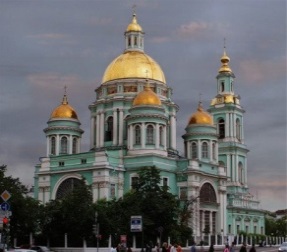 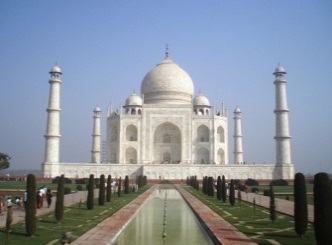 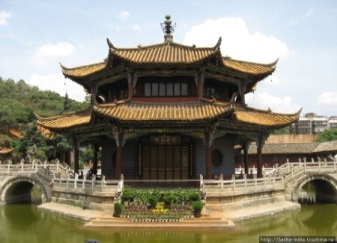 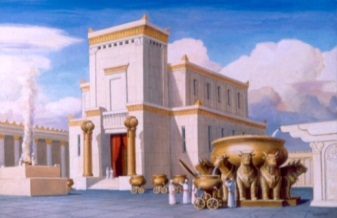   Б3.Соотнесите вид этикета с предложенными правилами.Б4. Сопоставить понятия  из левой колонки с определениями данных в правой колонке:Часть СС1.Почему в сказках, пословицах и поговорках разных народов трудолюбие представляется как одно из главных нравственных качеств?__________________________________________________________________________________________________________________________________________________________________________________________________________________________________________________________________________________________________________________________________________________________________________________________________________________________________________________________________________________________________________С2. Составьте памятку «Как обогатить свой духовный мир?»__________________________________________________________________________________________________________________________________________________________________________________________________________________________________________________________________________________________________________________________________________________________________________________________________________________________________________________________________________УчительДербенова Татьяна ИвановнаКласс8Всего часов в год34Всего часов в неделю1№п/пТема урокаКоличество часов1Введение.12-3Величие многонациональной культуры.24Величие многонациональной культуры Архангельской области.15-6Человек – творец и носитель культуры.27Законы нравственности - часть культуры общества.18Береги землю родимую, как мать любимую.19-10Жизнь ратными подвигами полна.211-13В жизни всегда есть место подвигу.314В труде - красота человека.115Плод добрых трудов славен.116Люди труда.117Бережное отношение к природе.118-19Семья - хранитель духовных ценностей.220Семья – первый трудовой коллектив.121-22Семейные ценности в разных религиях мира223Роль религии в развитии культуры. Культурное развитие                       христианской Руси.124Духовные святыни России.125-26Духовные святыни Архангельской области,                                               Лешуконского района.227Культура ислама. 128Культура буддизма. Буддизм в России.129-32Забота государства о сохранение духовных ценностей. Хранить память предков.433Промежуточная аттестация. Итоговое тестирование.134Твое образование и интересы. Твоя культура поведения и нравственные качества.1Количество набранных баллов в тестеУровень«5»	17-22Высокий уровень«4»                  12-16Повышенный уровень        «3»                     6-11Базовый уровень         «2»                       Менее 6Ниже базовогоА4. Заповедник-природная система, в которой живут в естественных условиях растения, грибы, животныепарк, где в неволе содержат диких животных с целью их показа, изучения, сохранения и размноженияместо для отдыха туристов и рыбной ловлиА5.  Традиционные религии Россииправославие, ислам, иудаизм, буддизмправославие, ислам, буддизмислам, буддизм, иудаизмЧасть ББ1. Соотнесите названия русских народных сказок в 1 столбике с отрицательными качествами, которые в них осуждаются  во 2 столбике:1.трусость2. жадность3. хитрость1.       2.   3.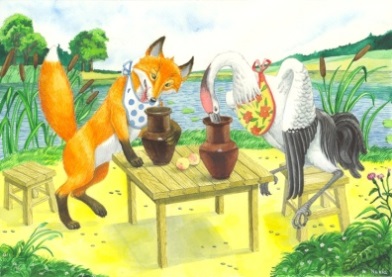 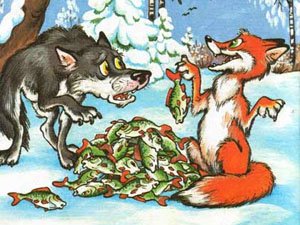 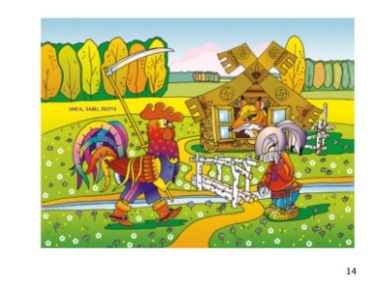 Б2.Найдите соответствия изображения храма в 1 столбике  и принадлежность к религиозному верованию во 2 столбике.А) буддизмБ) православиеВ) иудаизмГ) исламДеловойуважение к старшимСемейныйпунктуальностьТелефонного общениянеобходимо указывать дату написания и от кого…….Письмане следует звонить по телефону часто и в позднее время, даже если ты будешь тревожить очень близкого тебе человека.1.Этикет1.Собственные убеждения и взгляды на мир, на людей и на самих себя2.Духовный мир2.Оказание безвозмездной помощи тем, кто в ней нуждается3.Благотворительность3.Моральные нормы и принципы4.Нравственные качества4.Культура поведения